PLANNING SERVICESSimple Land Use/Zoning Questions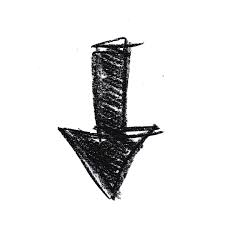 Go to Website (Municipal Code) ->OR-> Call City HallSubmit Planning ApplicationIn-Person @ City Hall->OR->Email to PlannerPay FeeIn Person @ City Hall